Муниципальное дошкольное образовательное учреждение «Детский сад «Родничок» г. Надыма»Конспект занятия по развитию речив средней группе «Зима»                                                                  Подготовила воспитатель:                                                                         Гордеева Галина Михайловна          г. Надым 2015 г.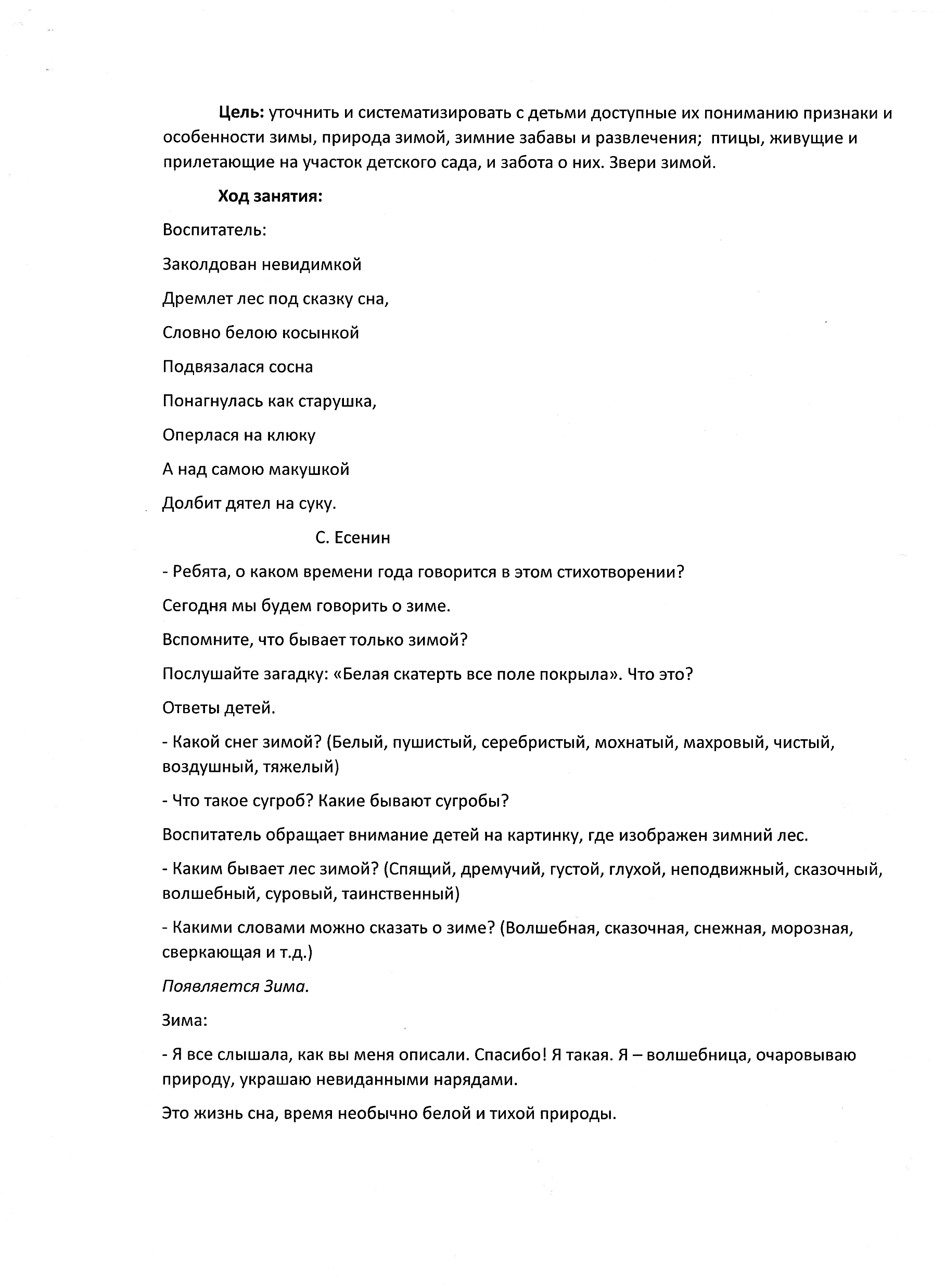 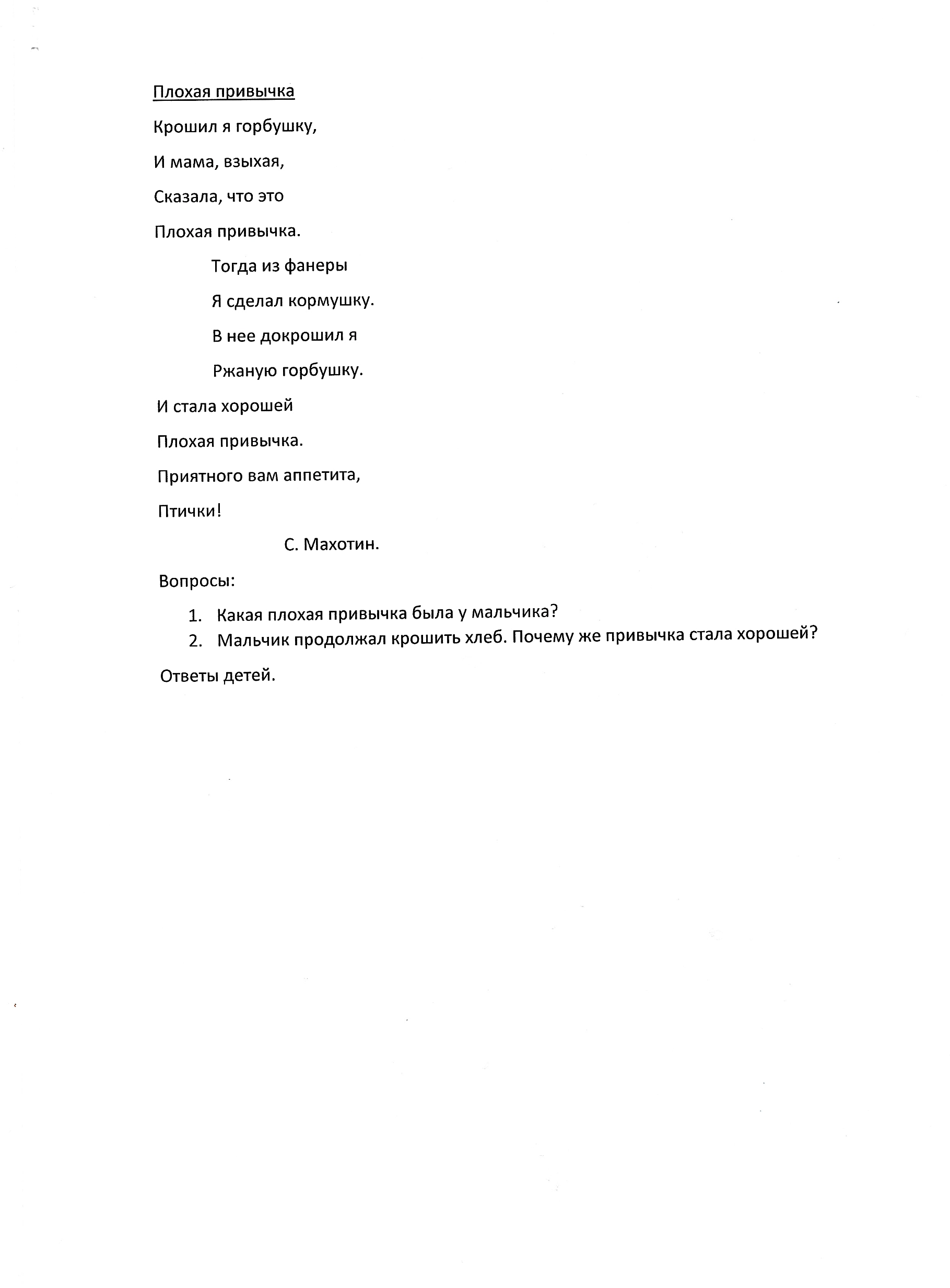 